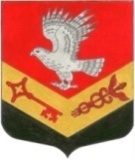 МУНИЦИПАЛЬНОЕ ОБРАЗОВАНИЕ«ЗАНЕВСКОЕ ГОРОДСКОЕ ПОСЕЛЕНИЕ»ВСЕВОЛОЖСКОГО МУНИЦИПАЛЬНОГО РАЙОНАЛЕНИНГРАДСКОЙ ОБЛАСТИСОВЕТ ДЕПУТАТОВ ЧЕТВЕРТОГО СОЗЫВАРЕШЕНИЕ19.04.2022 года										№ 16гп. Янино-1О внесении изменений в Перечень автомобильныхдорог общего пользования местного значенияМО «Заневское городское поселение»,утвержденный решением совета депутатов от 20.12.2018 № 77 (с изменениями от 29.01.2020№ 06, от 16.02.2021 № 07, от 24.06.2021 № 37)В соответствии с Федеральным законом от 06.10.2003 № 131-ФЗ «Об общих принципах организации местного самоуправления в Российской Федерации», пунктом 5 части 1 статьи 13 Федерального закона от 08.11.2007 № 257-ФЗ «Об автомобильных дорогах и о дорожной деятельности в Российской Федерации и о внесении изменений в отдельные законодательные акты Российской Федерации», Уставом муниципального образования «Заневское городское поселение» Всеволожского муниципального района Ленинградской области, на основании Порядка утверждения перечня автомобильных дорог общего пользования местного значения МО «Заневское городское поселение» и внесения в него изменений, утвержденного решением совета депутатов МО «Заневское городское поселение» от 20.12.2018 № 75, совет депутатов принялРЕШЕНИЕ:1. Внести изменения и дополнить Перечень автомобильных дорог общего пользования местного значения муниципального образования «Заневское городское поселение» Всеволожского района Ленинградской области, утвержденный решением совета депутатов МО «Заневское городское поселение» от 20.12.2018 № 77 (с изменениями от 29.01.2020 № 06, от 16.02.2021 № 07, от 24.06.2021 № 37), согласно приложению.2. Администрации МО «Заневское городское поселение» в 2022 году:2.1. Продолжить проведение инвентаризации автомобильных дорог общего пользования местного значения в границах населенных пунктов поселения (далее – автомобильные дороги).2.2. Продолжить работы по изготовлению актуальных технических паспортов на автомобильные дороги муниципального образования «Заневское городское поселение» Всеволожского муниципального района Ленинградской области.2.3. При выявлении бесхозяйных автомобильных дорог изготовить технические паспорта и осуществить постановку на учет бесхозяйного имущества.3. Настоящее решение вступает в силу после его опубликования в газете «Заневский вестник».4. Контроль за исполнением решения возложить на постоянно действующую депутатскую комиссию по промышленности, сельскому хозяйству, жилищно-коммунальному хозяйству, транспорту, связи и благоустройству. Глава муниципального образования				В.Е. КондратьевПриложение к решениюот 19.04.2022 года № 16Дополнение к Перечнюавтомобильных дорог общего пользования местного значениямуниципального образования «Заневское городское поселение»Всеволожского района Ленинградской области№п/пНаименование населённого пункта и адрес автомобильной дорогиСобственник/ балансодержа-тельПротяжённость (км)Тип покрытияТип покрытия№п/пНаименование населённого пункта и адрес автомобильной дорогиСобственник/ балансодержа-тельПротяжённость (км)Асфальтбетон (км)Грунто-вое(км)г. Кудровог. Кудровог. Кудровог. Кудровог. Кудровог. Кудрово64.Ленинградская область, Всеволожский муниципальный район, г. Кудровоавтомобильная дорога общего пользования регионального значения «Проспект Строителей в г. Кудрово» МО «Заневское городское поселение»1,3471,347-гп. Янино-1гп. Янино-1гп. Янино-1гп. Янино-1гп. Янино-1гп. Янино-165Ленинградская область, Всеволожский муниципальныйрайон, гп. Янино-1, территория производственная зонаЯнино, Промышленный проездМО «Заневское городское поселение»1,2231,223-дер. Янино-2дер. Янино-2дер. Янино-2дер. Янино-2дер. Янино-2дер. Янино-266Ленинградская область, Всеволожский муниципальный район, дер. Янино-2 автомобильная дорога от уч.46 до уч. 53 по ул. СадоваяМО «Заневское городское поселение»0,265-0,26567Ленинградская область, Всеволожский муниципальный район, дер. Янино-2 автомобильная дорога от д. 36 до д. 62МО «Заневское городское поселение»0,335-0,33568Ленинградская область, Всеволожский муниципальный район, дер.Янино-2 автомобильная дорога от д. 79 до д.37МО «Заневское городское поселение»0,383-0,383дер. Суорандадер. Суорандадер. Суорандадер. Суорандадер. Суорандадер. Суоранда69Ленинградская область,Всеволожский муниципальный район,дер. Суоранда, от ул. Ржавскогодо уч. 20 по ул. НоваяМО «Заневское городское поселение»0, 320-0,320